Título do artigo com no máximo 60 caracteres: deixando claro o teor do textoPrimeiro/a Autor/aSegundo/a Autor/aTerceiro/a Autor/aRESUMO: Os artigos serão acompanhados de um resumo de 60 a 70 palavras e de uma relação de no máximo cinco palavras-chave separadas por pontos. Resumo, títulos e palavras-chave devem ser apresentados em português e inglês. 			PALAVRAS-CHAVE: Primeira palavra. Segunda Palavra. Terceira Palavra. Quarta Palavra.Title of the article in English: subtitleABSTRACT: Articles will be accompanied by an abstract of 60 to 70 words and a list of a maximum of five keywords separated by periods. Abstract, titles and keywords must be presented in Portuguese and English. KEYWORDS: First Word. Second Word. Third Word. Fourth Word.______________Recebido: 00/00/0000______________Aprovado: 00/00/0000Currículo autores/asIdentidades dos/as autores/as e currículos devem ser inseridos após aprovação do artigo._________________Nome do/a autor/a 1Qualificação acadêmica, ex: Doutor/a na instituição XXX.Vínculo Trabalhista, ex: Professor/a na Instituição XXX. Email: xxxxxxx@xxxxx.com.brNome do/a autor/a 2Qualificação acadêmica, ex: Doutorando/a na instituição XXX.Vínculo Trabalhista, ex: Professor/a na Instituição XXX. Email: xxxxxxx@xxxxx.com.brNome do/a autor/a 3Qualificação acadêmica, ex: Doutorando/a na instituição XXX.Vínculo Trabalhista, ex: Professor/a na Instituição XXX. Email: xxxxxxx@xxxxx.com.br1 IntroduçãoAntes de tudo é importante verificar se você está cadastrado no sistema da Tensões Mundiais, o cadastro é bem rápido e fácil de fazer, e além de ser necessário para a submissão de artigos, também vai ajudar a acompanhar todo o processo editorial de seu artigo ou resenha.Feito o Cadastro, o artigo enviado deve ser original e inédito, não estando encaminhado para a avaliação em outro periódico, se esse for o caso, o autor deve informar e se justificar em "comentários ao editor”, cabendo ao Comitê Editorial de Tensões Mundiais, avaliar e tomar a decisão final sobre aceitar ou não a submissão.O padrão de nossos artigos é de 6.000 a 8.000 palavras, já no caso das resenhas indo só até 2.000 palavras, em nossas notas de rodapé e referências bibliográficas são usadas uma fonte de 12-pontos; em itálico em vez de sublinhado, só no caso de endereços URL que é usado o sublinhado. As figuras e tabelas estão inseridas no texto, não no final do documento na forma de anexos. Ao enviar o arquivo para a submissão ele deve está em formato Microsoft Word, OpenOffice ou RTF.Como parte do processo de submissão os autores devem a conformidade da submissão em todos os itens listados no presente template, assim como também é aconselhável que o autor observe as Condições para Submissão de Tensões Mundiais no site da revista. Caso a submissão não esteja de acordo com nossas normas, a mesma será devolvida para o autor.Por fim, todo o trabalho de edição e avaliação é gratuito, de responsabilidade da revista, não sendo cobrado nem um tipo de taxa para o autor.2 Título do CapítuloPara facilitar a compreensão e a organização do seu argumento, utilize capítulos numerados para dividir os principais pontos ao longo do texto.3 Considerações FinaisAo se aproximar do final do texto, utilize o tópico ou capítulo das “Considerações finais”, para a conclusão da argumentação apresentada até aqui, frisando a importância e relevância do tema tratado, assim como a metodologia utilizada e as descobertas de sua pesquisa.Tabelas e/ou ilustraçõesOs artigos podem ter no máximo cinco tabelas e/ou ilustrações (quadros, gráficos, figuras, fotos, mapas, imagens). A bibliografia deve ter cerca de duas páginas.Tabela 1 – Título da Tabela Fonte: xxxxxxFigura 1 – Título da figura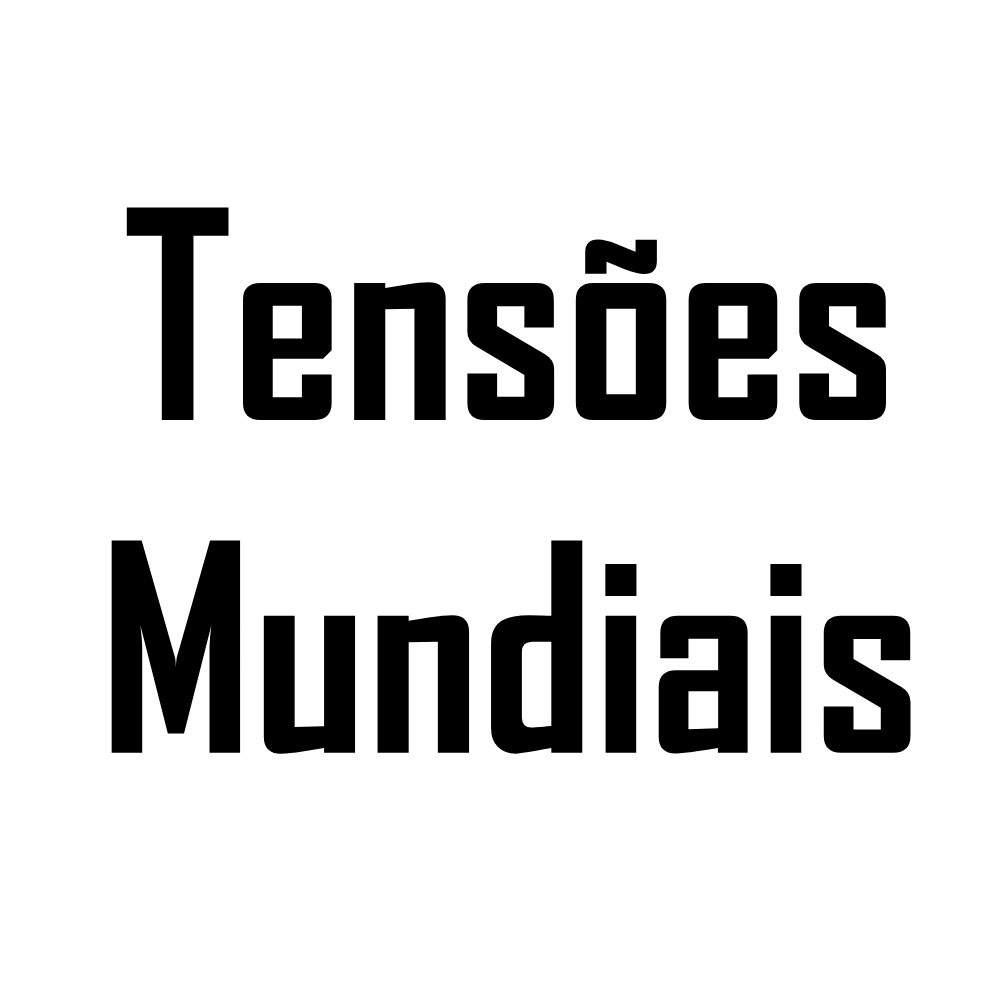 Fonte: xxxxxxxContribuições: fonte Arial 12 com espaçamento 1,5.  Margens: superior e esquerda 2,5 cm; inferior e direita 2 cm. Citações diretas ou literal dentro do texto: Até três linhas, coloca-se entre aspas. Caso sejam citações longas, que ultrapassam essas medidas.recuo de 4cm da margem esquerda para direita, letra menor que a do texto (Arial 10) e espaço simples entre linhas, sendo separadas por uma linha do corpo do texto.Transcrições de falas: recuo 3cm da margem esquerda para direita, letra menor que a do texto (Arial 10) e espaço simples entre linhas, sendo separadas por uma linha do corpo do texto.Notas de rodapé: fonte Arial 10, espaço simples. As chamadas para as notas no corpo do texto devem aparecer após a pontuação, por exemplo: [ .1 ]. As citações devem ser indicadas no corpo do texto, conforme a NBR 10520/2002 – Informação e documentação – Citações em documentos – Apresentação da Associação Brasileira de Normas Técnicas (ABNT).REFERÊNCIASSó são permitidas 20 notas explicativas por artigo; uma nota não deve exceder cinco linhas. O texto segue os padrões de estilo e requisitos bibliográficos descritos em Diretrizes para Autores, na página Sobre a Revista. Os URLs para as referências foram informadas quando possível.Referências bibliográficas e citações devem ser organizadas conforme o sistema ABNT:a.1) Citação direta no texto com um autor (SOBRENOME, ano, número da página).Ex: (BUSTOS, 2010, p. 85).a.2) Citação indireta no texto com um autor (SOBRENOME, ano).Ex: (BUSTOS, 2010).b.1) Citação direta no texto com dois autores (SOBRENOME autor 1; SOBRENOME autor 2, ano, número da página).Ex: (KEOHANE; NYE, 2012, p. 94).b.2) Citação indireta no texto com dois autores (SOBRENOME autor 1; SOBRENOME autor 2, ano).Ex: (KEOHANE; NYE, 2012).c.1) Citação direta no texto com três autores (SOBRENOME autor 1; SOBRENOME autor 2; SOBRENOME autor 3, ano, número da página).Ex: (CARVALHO; SOUZA; NUNES, 1990, p. 120).c.2) Citação indireta no texto com três autores (SOBRENOME autor 1; SOBRENOME autor 2; SOBRENOME autor 3, ano, número da página).Ex: (CARVALHO; SOUZA; NUNES, 1990).d.1) Citação direta no texto com mais de três autores (SOBRENOME autor principal expressão latina et al., ano, número da página).Ex: (CAMPOS et al., 1980, p. 76).d.2) Citação indireta no texto com mais de três autores (SOBRENOME autor principal expressão latina et al., ano).Ex: (CAMPOS et al., 1980).e) Referências Bibliográficas, segundo a NBR 6023/2002 - Informação e documentação – Referências – Elaboração da ABNT.e.1) Livro: SOBRENOME, pré-nome (mesma regra das citações). Título: subtítulo. Número da edição, a partir da segunda. Local da publicação: Editora, ano de publicação.Ex: ANDERSON, Benedict. Comunidades imaginadas. São Paulo: Companhia das Letras, 2008.e.2) Artigo impresso: SOBRENOME, pré-nome (mesma regra das citações). Titulo do artigo: subtítulo. Título do periódico, local de publicação, volume, número, página inicial-página final do artigo, período, ano de publicação do periódico.Ex:LONGO, Waldimir Pirró e; MOREIRA, William de Sousa. O acesso a “tecnologias sensíveis”. Tensões Mundiais, Fortaleza, v. 5, n. 9, p. 73-98, jul./dez. 2009.e.3) Artigo em meio eletrônico: SOBRENOME, pré-nome (mesma regra das citações). Titulo do artigo: subtítulo. Título do periódico, local de publicação, volume, número, página inicial-página final do artigo, período, ano de publicação do periódico. Disponível em: <endereço eletrônico>. Acesso em: dia mês ano.Ex:REIS FILHO, Daniel Aarão. China e modernização. Lua Nova, São Paulo, v. 2, n. 2, p. 73-88, set. 1985. Disponível em: <http://www.scielo.br/scielo.php?script=sci_arttext&pid=S0102-64451985000300009&lng=pt&nrm=iso>. Acesso em: 20 maio 2010.e.4) Tese impressa: SOBRENOME, pré-nome (mesma regra das citações). Título da tese: subtítulo. Ano de defesa, total de folhas. Denominação (Doutorado) – Centro, Programa de Pós-Graduação, Instituição que concluiu a tese, local, ano de publicação.Ex: LIMA, Antônio Joaquim Nogueira. Análise da estrutura econômica em países luso-africanos: estudo etnográfico. 2010. 290 f. Tese (Doutorado em Ciências de Econômicas) – Centro de Ciências Econômicas, Instituto Nacional de Pesquisas da Amazônia, Programa de Pós-Graduação em Ciências Econômicas, Universidade Federal do Amazonas, Manaus, 2010.e.5) Tese em meio eletrônico: SOBRENOME, pré-nome (mesma regra das citações). Título da tese: subtítulo. Ano de defesa, total de folhas. Denominação (Doutorado) – Centro, Programa de Pós-Graduação, Instituição que concluiu a tese, local, ano de publicação. Disponível em: <endereço eletrônico>. Acesso em: dia mês ano.Ex:LIMA, Antônio Joaquim Nogueira. Análise da estrutura econômica em países luso-africanos: estudo etnográfico. 2010. 290 f. Tese (Doutorado em Ciências de Econômicas) – Centro de Ciências Econômicas, Instituto Nacional de Pesquisas da Amazônia, Programa de Pós-Graduação em Ciências Econômicas, Universidade Federal do Amazonas, Manaus, 2010. Disponível em: <http://www.tede.uece.br/antoniojoaquimnogueiralima/2010.pdf>. Acesso em: 20 jul. 2010.e.6) Dissertação: SOBRENOME, pré-nome (mesma regra das citações). Título da dissertação: subtítulo. Ano de defesa, total de folhas. Denominação (Doutorado) – Centro, Programa de Pós-Graduação, Instituição que concluiu a tese, local, ano de publicação.Ex:PEREIRA, José Carlos. Perfil brasileiro da produção de petróleo: o caso da Petrobras. 2012. 150 f. Dissertação (Mestrado Acadêmico em Administração) – Centro de Estudos Sociais Aplicados, Programa de Pós-Graduação em Administração, Universidade Estadual do Ceará, Fortaleza, 2012.e.7) Parte de coletânea: SOBRENOME, pré-nome (mesma regra das citações). Título do capítulo. Expressão latina In: (que quer dizer: dentro de) Título geral da coletânea: subtítulo. Local da publicação: Editora, ano de publicação. página inicial-página final.Ex.:LEITE, Rui de Almeida; BITTENCOURT, Marta Maria. Impacto das hidroelétricas sobre a ictiofauna da Amazônia: o exemplo de Tucuruí. In: VAL, Artur; FIUGLIUOLO, Renato; FELDBERG, Eduardo (Eds.). Bases científicas para estratégias de preservação e desenvolvimento da Amazônia: fatos e perspectivas. Manaus: INPA, 1991. p. 85-100.e.8) Matéria de Jornal Diário: SOBRENOME, pré-nome (mesma regra das citações). Título da matéria. Título do Jornal, Local, dia mês ano, caderno, página.Ex:VALENTI, Garcia. Bradesco compra Banco Cidade por R$ 366 milhões. Folha de São Paulo, São Paulo, 26 fev. 2009. Caderno A, Economia, p. A5.e.9) Matéria de Jornal Diário em meio eletrônico: SOBRENOME, pré-nome (mesma regra das citações). Título da matéria. Título do Jornal, Local, dia mês ano, caderno, página. Disponível em: <endereço eletrônico>. Acesso em: dia mês ano.Ex:PALACIOS, Avelino. Duhalde define o novo ministro da economia. O Estado de S. Paulo, São Paulo, 26 jan. 2010. Disponível em: <http://www.estado. estadao.com.br/editoriais/2010/01/26/eco052.html>. Acesso em: 26 fev. 2010.